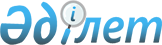 Мақтаарал аудандық мәслихатының 2019 жылғы 23 желтоқсандағы № 60-368-VI "2020-2022 жылдарға арналған аудандық бюджет туралы" шешіміне өзгерістер енгізу туралы
					
			Мерзімі біткен
			
			
		
					Түркістан облысы Мақтаарал аудандық мәслихатының 2020 жылғы 10 наурыздағы № 62-386-VI шешiмi. Түркістан облысының Әдiлет департаментiнде 2020 жылғы 13 наурызда № 5484 болып тiркелдi. Мерзімі өткендіктен қолданыс тоқтатылды
      Қазақстан Республикасының 2008 жылғы 4 желтоқсандағы Бюджет кодексінің 109-бабының 5-тармағына, "Қазақстан Республикасындағы жергілікті мемлекеттік басқару және өзін-өзі басқару туралы" Қазақстан Республикасының 2001 жылғы 23 қаңтардағы Заңының 6-бабы 1-тармағының 1) тармақшасына және Түркістан облыстық мәслихатының 2020 жылғы 21 ақпандағы № 46/490-VI "Түркістан облыстық мәслихатының 2019 жылғы 9 желтоқсандағы № 44/472-VI "2020-2022 жылдарға арналған облыстық бюджет туралы" шешіміне өзгерістер енгізу туралы" Нормативтік құқықтық актілерді мемлекеттік тіркеу тізілімінде № 5443 тіркелген шешіміне сәйкес, аудандық мәслихат ШЕШІМ ҚАБЫЛДАДЫ:
      1. Мақтаарал аудандық мәслихатының 2019 жылғы 23 желтоқсандағы № 60-368-VІ "2020-2022 жылдарға арналған аудандық бюджет туралы" (Нормативтік құқықтық актілерді мемлекеттік тіркеу тізілімінде № 5324 тіркелген, 2019 жылғы 30 желтоқсанында Қазақстан Республикасының нормативтік құқықтық актілерінің эталондық бақылау банкінде электрондық түрде жарияланған) шешіміне мынадай өзгерістер енгізілсін:
      1 тармақ мынадай редакцияда жазылсын: 
      "1. Мақтаарал ауданының 2020-2022 жылдарға арналған аудандық бюджеті 1, 2 және 3 қосымшаларға сәйкес, оның ішінде 2020 жылға мынадай көлемде бекітілсін: 
      1) кірістер – 26 992 835 мың теңге, 
      салықтық түсімдер – 1 171 208 мың теңге;
      салықтық емес түсімдер – 20 293 мың теңге;
      негізгі капиталды сатудан түсетін түсімдер – 12 322 мың теңге; 
      трансферттер түсімі – 25 789 012 мың теңге;
      2) шығындар – 27 058 718 мың теңге;
      3) таза бюджеттік кредиттеу – 234 764 мың теңге, оның ішінде:
      бюджеттік кредиттер – 322 097 мың теңге;
      бюджеттік кредиттерді өтеу – 87 333 мың теңге;
      4) қаржы активтерімен операциялар бойынша сальдо – 0, оның ішінде:
      қаржы активтерін сатып алу – 0;
      мемлекеттің қаржы активтерін сатудан түсетін түсімдер – 0;
      5) бюджет тапшылығы – - 300 647 мың теңге;
      6) бюджет тапшылығын қаржыландыру (профицитін пайдалану) – 300 647 мың теңге, оның ішінде:
      қарыздар түсімі – 322 097 мың теңге;
      қарыздарды өтеу – 86 682 мың теңге;
      бюджет қаражатының пайдаланылатын қалдықтары – 65 232 мың теңге".
      Көрсетілген шешімнің 1 қосымшасы осы шешімнің 1 қосымшасына сәйкес жаңа редакцияда жазылсын.
      2. "Мақтаарал аудандық мәслихатының аппараты" мемлекеттік мекемесі Қазақстан Республикасының заңнамасында белгіленген тәртіпте:
      1) осы шешімді "Қазақстан Республикасының Әділет Министрлігі Түркістан облысының Әділет департаменті" Республикалық мемлекеттік мекемесінде мемлекеттік тіркелуін;
      2) осы шешімді оны ресми жарияланғаннан кейін Мақтаарал ауданының мәслихатының интернет-ресурсына орналастыруды қамтамасыз етсін.
      9. Осы шешім 2020 жылдың 1 қаңтарынан бастап қолданысқа енгізіледі. 2020 жылға арналған аудандық бюджет
					© 2012. Қазақстан Республикасы Әділет министрлігінің «Қазақстан Республикасының Заңнама және құқықтық ақпарат институты» ШЖҚ РМК
				
      Мақтаарал аудандық

      мәслихаты сессиясының төрағасы

А. Жолдасов

      Мақтаарал аудандық

      мәслихатының хатшысы

К. Сарсекбаев
Мақтаарал аудандық мәслихатының
2020 жылғы 10 наурыздағы
№ 62-386-VI шешіміне
1-қосымшаМақтаарал аудандық мәслихатының
2019 жылғы 23 желтоқсандағы
№ 60-368-VI шешіміне
1-қосымша
Санаты 
Санаты 
Санаты 
Атауы
Сомасы, мың теңге
Сыныбы
Сыныбы
Сыныбы
Сомасы, мың теңге
Кіші сыныбы
Кіші сыныбы
Кіші сыныбы
Сомасы, мың теңге
1
1
1
1
2
3
1. Кірістер
26 992 835
1
Салықтық түсімдер
1 171 208
01
Табыс салығы
332 644
1
Корпоративтік табыс салығы
29 693
2
Жеке табыс салығы
302 951
03
Әлеуметтiк салық
452 225
1
Әлеуметтік салық
452 225
04
Меншiкке салынатын салықтар
302 336
1
Мүлiкке салынатын салықтар
297 310
3
Жер салығы
0
4
Көлiк құралдарына салынатын салық
0
5
Бірыңғай жер салығы
5 026
05
Тауарларға, жұмыстарға және қызметтерге салынатын iшкi салықтар
31 528
2
Акциздер
7 721
3
Табиғи және басқа да ресурстарды пайдаланғаны үшiн түсетiн түсiмдер
5 801
4
Кәсiпкерлiк және кәсiби қызметтi жүргiзгенi үшiн алынатын алымдар
18 006
5
Ойын бизнесіне салық
0
07
Басқа да салықтар
475
1
Басқа да салықтар
475
08
Заңдық мәнді іс-әрекеттерді жасағаны және (немесе) оған уәкілеттігі бар мемлекеттік органдар немесе лауазымды адамдар құжаттар бергені үшін алатын міндетті төлемдер
52 000
1
Мемлекеттік баж
52 000
2
Салықтық емес түсiмдер
20 293
01
Мемлекеттік меншіктен түсетін кірістер
8 575
1
Мемлекеттік кәсіпорындардың таза кірісі бөлігінің түсімдері
1 550
5
Мемлекет меншігіндегі мүлікті жалға беруден түсетін кірістер
7 025
06
Басқа да салықтық емес түсiмдер
11 718
1
Басқа да салықтық емес түсiмдер
11 718
3
Негізгі капиталды сатудан түсетін түсімдер
12 322
01
Мемлекеттік мекемелерге бекітілген мемлекеттік мүлікті сату
1 652
1
Мемлекеттік мекемелерге бекітілген мемлекеттік мүлікті сату
1 652
03
Жердi және материалдық емес активтердi сату
10 670
1
Жерді сату
10 670
4
Трансферттер түсімі
25 789 012
02
Мемлекеттiк басқарудың жоғары тұрған органдарынан түсетiн трансферттер
25 789 012
2
Облыстық бюджеттен түсетiн трансферттер
25 789 012
Функционалдық топ
Функционалдық топ
Функционалдық топ
Функционалдық топ
Функционалдық топ
Сомасы, мың теңге
Кіші функция
Кіші функция
Кіші функция
Атауы
Сомасы, мың теңге
Бюджеттік бағдарламалардың әкiмшiсi
Бюджеттік бағдарламалардың әкiмшiсi
Бюджеттік бағдарламалардың әкiмшiсi
Сомасы, мың теңге
Бағдарлама
Бағдарлама
Сомасы, мың теңге
1
1
1
1
2
3
2. Шығындар
27 058 718
01
Жалпы сипаттағы мемлекеттiк қызметтер 
399 315
1
Мемлекеттiк басқарудың жалпы функцияларын орындайтын өкiлдi, атқарушы және басқа органдар
218 210
112
Аудан (облыстық маңызы бар қала) мәслихатының аппараты
23 898
001
Аудан (облыстық маңызы бар қала) мәслихатының қызметін қамтамасыз ету жөніндегі қызметтер
23 428
003
Мемлекеттік органның күрделі шығыстары
470
122
Аудан (облыстық маңызы бар қала) әкімінің аппараты
194 312
001
Аудан (облыстық маңызы бар қала) әкімінің қызметін қамтамасыз ету жөніндегі қызметтер
124 312
003
Мемлекеттік органның күрделі шығыстары
70 000
107
Жергілікті атқарушы органның шұғыл шығындарға арналған резервінің есебінен іс-шаралар өткізу
0
2
Қаржылық қызмет
27 585
459
Ауданның (облыстық маңызы бар қаланың) экономика және қаржы бөлімі
27 585
003
Салық салу мақсатында мүлікті бағалауды жүргізу
27 585
5
Жоспарлау және статистикалық қызмет
4 500
459
Ауданның (облыстық маңызы бар қаланың) экономика және қаржы бөлімі
4 500
061
Бюджеттік инвестициялар және мемлекеттік-жекешелік әріптестік, оның ішінде концессия мәселелері жөніндегі құжаттаманы сараптау және бағалау
4 500
9
Жалпы сипаттағы өзге де мемлекеттiк қызметтер
149 020
458
Ауданның (облыстық маңызы бар қаланың) тұрғын үй-коммуналдық шаруашылығы, жолаушылар көлігі және автомобиль жолдары бөлімі
85 506
001
Жергілікті деңгейде тұрғын үй-коммуналдық шаруашылығы, жолаушылар көлігі және автомобиль жолдары саласындағы мемлекеттік саясатты іске асыру жөніндегі қызметтер
22 011
013
Мемлекеттік органның күрделі шығыстары
0
107
Жергілікті атқарушы органның шұғыл шығындарға арналған резервінің есебінен іс-шаралар өткізу
0
067
Ведомстволық бағыныстағы мемлекеттік мекемелерінің және ұйымдарының күрделі шығыстары
33 500
108
Бюджеттік инвестициялық жобалардың техникалық-экономикалық негіздемелерін және мемлекеттік-жекешелік әріптестік жобалардың, оның ішінде концессиялық жобалардың конкурстық құжаттамаларын әзірлеу немесе түзету, сондай-ақ қажетті сараптамаларын жүргізу, мемлекеттік-жекешелік әріптестік жобаларды, оның ішінде концессиялық жобаларды консультациялық сүйемелдеу
0
113
Төменгі тұрған бюджеттерге берілетін нысаналы ағымдағы трансферттер
29 995
459
Ауданның (облыстық маңызы бар қаланың) экономика және қаржы бөлімі
35 014
001
Ауданның (облыстық маңызы бар қаланың) экономикалық саясаттын қалыптастыру мен дамыту, мемлекеттік жоспарлау, бюджеттік атқару және коммуналдық меншігін басқару саласындағы мемлекеттік саясатты іске асыру жөніндегі қызметтер
30 568
015
Мемлекеттік органның күрделі шығыстары
1 000
113
Төменгі тұрған бюджеттерге берілетін нысаналы ағымдағы трансферттер
3 446
466
Ауданның (облыстық маңызы бар қаланың) сәулет, қала құрылысы және құрылыс бөлімі
28 500
040
Мемлекеттік органдардың объектілерін дамыту
28 500
02
Қорғаныс
30 218
1
Әскери мұқтаждар
27 218
122
Аудан (облыстық маңызы бар қала) әкімінің аппараты
27 218
005
Жалпыға бірдей әскери міндетті атқару шеңберіндегі іс-шаралар
27 218
2
Төтенше жағдайлар жөнiндегi жұмыстарды ұйымдастыру
3 000
122
Аудан (облыстық маңызы бар қала) әкімінің аппараты
3 000
006
Аудан (облыстық маңызы бар қала) ауқымындағы төтенше жағдайлардың алдын алу және оларды жою
3 000
03
Қоғамдық тәртіп, қауіпсіздік, құқықтық, сот, қылмыстық-атқару қызметі
9 800
9
Қоғамдық тәртіп және қауіпсіздік саласындағы басқа да қызметтер
9 800
458
Ауданның (облыстық маңызы бар қаланың) тұрғын үй-коммуналдық шаруашылығы, жолаушылар көлігі және автомобиль жолдары бөлімі
9 800
021
Елдi мекендерде жол қозғалысы қауiпсiздiгін қамтамасыз ету
9 800
04
Бiлiм беру
19 208 839
1
Мектепке дейiнгi тәрбие және оқыту
3 141 128
464
Ауданның (облыстық маңызы бар қаланың) білім бөлімі
3 141 128
040
Мектепке дейінгі білім беру ұйымдарында мемлекеттік білім беру тапсырысын іске асыруға
3 141 128
2
Бастауыш, негізгі орта және жалпы орта білім беру
15 592 429
464
Ауданның (облыстық маңызы бар қаланың) білім бөлімі
14 711 289
003
Жалпы білім беру
14 576 851
006
Балаларға қосымша білім беру
134 438
466
Ауданның (облыстық маңызы бар қаланың) сәулет, қала құрылысы және құрылыс бөлімі
881 140
021
Бастауыш, негізгі орта және жалпы орта білім беру объектілерін салу және реконструкциялау
881 140
4
Техникалық және кәсіптік, орта білімнен кейінгі білім беру
82 851
464
Ауданның (облыстық маңызы бар қаланың) білім бөлімі
82 851
018
Кәсіптік оқытуды ұйымдастыру
82 851
9
Бiлiм беру саласындағы өзге де қызметтер
392 431
464
Ауданның (облыстық маңызы бар қаланың) білім бөлімі
392 431
001
Жергілікті деңгейде білім беру саласындағы мемлекеттік саясатты іске асыру жөніндегі қызметтер
23 595
005
Ауданның (областык маңызы бар қаланың) мемлекеттік білім беру мекемелер үшін оқулықтар мен оқу-әдiстемелiк кешендерді сатып алу және жеткізу
306 105
012
Мемлекеттік органның күрделі шығыстары
0
015
Жетім баланы (жетім балаларды) және ата-аналарының қамқорынсыз қалған баланы (балаларды) күтіп-ұстауға қамқоршыларға (қорғаншыларға) ай сайынға ақшалай қаражат төлемі
23 859
022
Жетім баланы (жетім балаларды) және ата-анасының қамқорлығынсыз қалған баланы (балаларды) асырап алғаны үшін Қазақстан азаматтарына біржолғы ақша қаражатын төлеуге арналған төлемдер
199
067
Ведомстволық бағыныстағы мемлекеттік мекемелерінің және ұйымдарының күрделі шығыстары
38 673
06
Әлеуметтiк көмек және әлеуметтiк қамсыздандыру
4 309 886
1
Әлеуметтiк қамсыздандыру
2 793 148
451
Ауданның (облыстық маңызы бар қаланың) жұмыспен қамту және әлеуметтік бағдарламалар бөлімі
2 791 366
005
Мемлекеттік атаулы әлеуметтік көмек 
2 791 366
016
18 жасқа дейінгі балаларға мемлекеттік жәрдемақылар
0
025
"Өрлеу" жобасы бойынша келісілген қаржылай көмекті енгізу
0
464
Ауданның (облыстық маңызы бар қаланың) білім бөлімі
1 782
030
Патронат тәрбиешілерге берілген баланы (балаларды) асырап бағу 
1 782
2
Әлеуметтiк көмек
1 442 026
451
Ауданның (облыстық маңызы бар қаланың) жұмыспен қамту және әлеуметтік бағдарламалар бөлімі
1 442 026
002
Жұмыспен қамту бағдарламасы
650 540
004
Ауылдық жерлерде тұратын денсаулық сақтау, білім беру, әлеуметтік қамтамасыз ету, мәдениет, спорт және ветеринар мамандарына отын сатып алуға Қазақстан Республикасының заңнамасына сәйкес әлеуметтік көмек көрсету
24 306
006
Тұрғын үйге көмек көрсету
20 340
007
Жергілікті өкілетті органдардың шешімі бойынша мұқтаж азаматтардың жекелеген топтарына әлеуметтік көмек
125 160
010
Үйден тәрбиеленіп оқытылатын мүгедек балаларды материалдық қамтамасыз ету
3 528
014
Мұқтаж азаматтарға үйде әлеуметтiк көмек көрсету
134 571
015
Зейнеткерлер мен мүгедектерге әлеуметтiк қызмет көрсету аумақтық орталығы
86 483
017
Мүгедектерді оңалту жеке бағдарламасына сәйкес, мұқтаж мүгедектерді міндетті гигиеналық құралдармен және ымдау тілі мамандарының қызмет көрсетуін, жеке көмекшілермен қамтамасыз ету
297 571
023
Жұмыспен қамту орталықтарының қызметін қамтамасыз ету
99 527
9
Әлеуметтiк көмек және әлеуметтiк қамтамасыз ету салаларындағы өзге де қызметтер
74 712
451
Ауданның (облыстық маңызы бар қаланың) жұмыспен қамту және әлеуметтік бағдарламалар бөлімі
74 712
001
Жергілікті деңгейде халық үшін әлеуметтік бағдарламаларды жұмыспен қамтуды қамтамасыз етуді іске асыру саласындағы мемлекеттік саясатты іске асыру жөніндегі қызметтер
57 468
011
Жәрдемақыларды және басқа да әлеуметтік төлемдерді есептеу, төлеу мен жеткізу бойынша қызметтерге ақы төлеу
3 044
021
Мемлекеттік органның күрделі шығыстары
0
050
Қазақстан Республикасында мүгедектердің құқықтарын қамтамасыз етуге және өмір сүру сапасын жақсарту
14 200
067
Ведомстволық бағыныстағы мемлекеттік мекемелерінің және ұйымдарының күрделі шығыстары
0
07
Тұрғын үй-коммуналдық шаруашылық
653 770
1
Тұрғын үй шаруашылығы
500
458
Ауданның (облыстық маңызы бар қаланың) тұрғын үй-коммуналдық шаруашылығы, жолаушылар көлігі және автомобиль жолдары бөлімі
0
002
Мемлекеттiк қажеттiлiктер үшiн жер учаскелерiн алып қою, соның iшiнде сатып алу жолымен алып қою және осыған байланысты жылжымайтын мүлiктi иелiктен айыру
0
031
Кондоминиум объектісіне техникалық паспорттар дайындау
0
033
Инженерлік-коммуникациялық инфрақұрылымды жобалау, дамыту және (немесе) жайластыру
0
041
Нәтижелі жұмыспен қамтуды және жаппай кәсіпкерлікті дамыту бағдарламасы шеңберінде қалалардың және ауылдық елді мекендердің объектілерін жөндеу және абаттандыру
0
049
Көп пәтерлі тұрғын үйлерде энергетикалық аудит жүргізу
0
466
Ауданның (облыстық маңызы бар қаланың) сәулет, қала құрылысы және құрылыс бөлімі
500
003
Коммуналдық тұрғын үй қорының тұрғын үйін жобалау және (немесе) салу, реконструкциялау
0
004
Инженерлік-коммуникациялық инфрақұрылымды жобалау, дамыту және (немесе) жайластыру
500
098
Коммуналдық тұрғын үй қорының тұрғын үйлерін сатып алу
0
478
Ауданның (облыстық маңызы бар қаланың) ішкі саясат, мәдениет және тілдерді дамыту бөлімі
0
024
Нәтижелі жұмыспен қамтуды және жаппай кәсіпкерлікті дамыту бағдарламасы шеңберінде қалалардың және ауылдық елді мекендердің объектілерін жөндеу
0
2
Коммуналдық шаруашылық
492 811
458
Ауданның (облыстық маңызы бар қаланың) тұрғын үй-коммуналдық шаруашылығы, жолаушылар көлігі және автомобиль жолдары бөлімі
452 811
012
Сумен жабдықтау және су бұру жүйесінің жұмыс істеуі
0
026
Ауданның (облыстық маңызы бар қаланың) коммуналдық меншігіндегі жылу жүйелерін қолдануды ұйымдастыру
0
027
Ауданның (облыстық маңызы бар қаланың) коммуналдық меншігіндегі газ жүйелерін қолдануды ұйымдастыру
8 964
028
Коммуналдық шаруашылығын дамыту
13 745
029
Сумен жабдықтау және су бұру жүйелерін дамыту
500
048
Қаланы және елді мекендерді абаттандыруды дамыту
47 200
058
Елді мекендердегі сумен жабдықтау және су бұру жүйелерін дамыту
382 402
466
Ауданның (облыстық маңызы бар қаланың) сәулет, қала құрылысы және құрылыс бөлімі
40 000
007
Қаланы және елді мекендерді абаттандыруды дамыту
40 000
3
Елді-мекендерді көркейту
160 459
458
Ауданның (облыстық маңызы бар қаланың) тұрғын үй-коммуналдық шаруашылығы, жолаушылар көлігі және автомобиль жолдары бөлімі
160 459
015
Елдi мекендердегі көшелердi жарықтандыру
19 993
016
Елдi мекендердiң санитариясын қамтамасыз ету
0
017
Жерлеу орындарын ұстау және туыстары жоқ адамдарды жерлеу
0
018
Елдi мекендердi абаттандыру және көгалдандыру
140 466
08
Мәдениет, спорт, туризм және ақпараттық кеңістiк
859 487
1
Мәдениет саласындағы қызмет
146 089
466
Ауданның (облыстық маңызы бар қаланың) сәулет, қала құрылысы және құрылыс бөлімі
9 156
011
Мәдениет объектілерін дамыту
9 156
478
Ауданның (облыстық маңызы бар қаланың) ішкі саясат, мәдениет және тілдерді дамыту бөлімі
136 933
009
Мәдени-демалыс жұмысын қолдау
136 933
2
Спорт
408 682
465
Ауданның (облыстық маңызы бар қаланың) дене шынықтыру және спорт бөлімі
355 682
001
Жергілікті деңгейде дене шынықтыру және спорт саласындағы мемлекеттік саясатты іске асыру жөніндегі қызметтер
12 615
004
Мемлекеттік органның күрделі шығыстары
0
005
Ұлттық және бұқаралық спорт түрлерін дамыту
335 567
006
Аудандық (облыстық маңызы бар қалалық) деңгейде спорттық жарыстар өткiзу
2 500
007
Әртүрлi спорт түрлерi бойынша аудан (облыстық маңызы бар қала) құрама командаларының мүшелерiн дайындау және олардың облыстық спорт жарыстарына қатысуы
5 000
032
Ведомстволық бағыныстағы мемлекеттік мекемелерінің және ұйымдарының күрделі шығыстары
0
466
Ауданның (облыстық маңызы бар қаланың) сәулет, қала құрылысы және құрылыс бөлімі
53 000
008
Cпорт объектілерін дамыту
53 000
3
Ақпараттық кеңiстiк
134 628
478
Ауданның (облыстық маңызы бар қаланың) ішкі саясат, мәдениет және тілдерді дамыту бөлімі
134 628
005
Мемлекеттік ақпараттық саясат жүргізу жөніндегі қызметтер
26 168
007
Аудандық (қалалық) кiтапханалардың жұмыс iстеуi
93 729
008
Мемлекеттiк тiлдi және Қазақстан халқының басқа да тiлдерін дамыту
14 731
9
Мәдениет, спорт, туризм және ақпараттық кеңiстiктi ұйымдастыру жөнiндегi өзге де қызметтер
170 088
478
Ауданның (облыстық маңызы бар қаланың) ішкі саясат, мәдениет және тілдерді дамыту бөлімі
170 088
001
Ақпаратты, мемлекеттілікті нығайту және азаматтардың әлеуметтік сенімділігін қалыптастыру саласында жергілікті деңгейде мемлекеттік саясатты іске асыру жөніндегі қызметтер
21 529
003
Мемлекеттік органның күрделі шығыстары
500
004
Жастар саясаты саласында іс-шараларды іске асыру
36 528
032
Ведомстволық бағыныстағы мемлекеттік мекемелерінің және ұйымдарының күрделі шығыстары
111 531
09
Отын-энергетика кешенi және жер қойнауын пайдалану
60 000
9
Отын-энергетика кешені және жер қойнауын пайдалану саласындағы өзге де қызметтер
60 000
458
Ауданның (облыстық маңызы бар қаланың) тұрғын үй-коммуналдық шаруашылығы, жолаушылар көлігі және автомобиль жолдары бөлімі
60 000
036
Газ тасымалдау жүйесін дамыту
60 000
10
Ауыл, су, орман, балық шаруашылығы, ерекше қорғалатын табиғи аумақтар, қоршаған ортаны және жануарлар дүниесін қорғау, жер қатынастары
239 568
1
Ауыл шаруашылығы
34 356
462
Ауданның (облыстық маңызы бар қаланың) ауыл шаруашылығы бөлімі
15 832
001
Жергілікте деңгейде ауыл шаруашылығы саласындағы мемлекеттік саясатты іске асыру жөніндегі қызметтер
14 232
006
Мемлекеттік органның күрделі шығыстары
1 600
466
Ауданның (облыстық маңызы бар қаланың) сәулет, қала құрылысы және құрылыс бөлімі
15 901
010
Ауыл шаруашылығы объектілерін дамыту
15 901
473
Ауданның (облыстық маңызы бар қаланың) ветеринария бөлімі
2 623
001
Жергілікті деңгейде ветеринария саласындағы мемлекеттік саясатты іске асыру жөніндегі қызметтер
2 623
6
Жер қатынастары
31 337
463
Ауданның (облыстық маңызы бар қаланың) жер қатынастары бөлімі
31 337
001
Аудан (облыстық маңызы бар қала) аумағында жер қатынастарын реттеу саласындағы мемлекеттік саясатты іске асыру жөніндегі қызметтер
18 994
003
Елдi мекендердi жер-шаруашылық орналастыру
10 983
007
Мемлекеттік органның күрделі шығыстары
1 360
9
Ауыл, су, орман, балық шаруашылығы, қоршаған ортаны қорғау және жер қатынастары саласындағы басқа да қызметтер
173 875
459
Ауданның (облыстық маңызы бар қаланың) экономика және қаржы бөлімі
173 875
099
Мамандарға әлеуметтік қолдау көрсету жөніндегі шараларды іске асыру
173 875
11
Өнеркәсіп, сәулет, қала құрылысы және құрылыс қызметі
21 374
2
Сәулет, қала құрылысы және құрылыс қызметі
21 374
466
Ауданның (облыстық маңызы бар қаланың) сәулет, қала құрылысы және құрылыс бөлімі
21 374
001
Құрылыс, облыс қалаларының, аудандарының және елді мекендерінің сәулеттік бейнесін жақсарту саласындағы мемлекеттік саясатты іске асыру және ауданның (облыстық маңызы бар қаланың) аумағын оңтайла және тиімді қала құрылыстық игеруді қамтамасыз ету жөніндегі қызметтер
21 374
013
Аудан аумағында қала құрылысын дамытудың кешенді схемаларын, аудандық (облыстық) маңызы бар қалалардың, кенттердің және өзге де ауылдық елді мекендердің бас жоспарларын әзірлеу
0
015
Мемлекеттік органның күрделі шығыстары
0
12
Көлiк және коммуникация
531 608
1
Автомобиль көлiгi
531 608
458
Ауданның (облыстық маңызы бар қаланың) тұрғын үй-коммуналдық шаруашылығы, жолаушылар көлігі және автомобиль жолдары бөлімі
531 608
022
Көлік инфрақұрылымын дамыту
0
023
Автомобиль жолдарының жұмыс істеуін қамтамасыз ету
381 206
045
Аудандық маңызы бар автомобиль жолдарын және елді-мекендердің көшелерін күрделі және орташа жөндеу
150 402
13
Басқалар
366 263
3
Кәсiпкерлiк қызметтi қолдау және бәсекелестікті қорғау
22 617
469
Ауданның (облыстық маңызы бар қаланың) кәсіпкерлік бөлімі
22 617
001
Жергілікті деңгейде кәсіпкерлікті дамыту саласындағы мемлекеттік саясатты іске асыру жөніндегі қызметтер
21 867
003
Кәсіпкерлік қызметті қолдау
0
004
Мемлекеттік органның күрделі шығыстары
750
9
Басқалар
343 646
458
Ауданның (облыстық маңызы бар қаланың) тұрғын үй-коммуналдық шаруашылығы, жолаушылар көлігі және автомобиль жолдары бөлімі
59 626
040
Өңірлерді дамытудың 2025 жылға дейінгі мемлекеттік бағдарламасы шеңберінде өңірлерді экономикалық дамытуға жәрдемдесу бойынша шараларды іске асыру
1 680
062
"Ауыл-Ел бесігі" жобасы шеңберінде ауылдық елді мекендердегі әлеуметтік және инженерлік инфрақұрылым бойынша іс-шараларды іске асыру
57 946
459
Ауданның (облыстық маңызы бар қаланың) экономика және қаржы бөлімі
15 000
008
Жергілікті бюджеттік инвестициялық жобалардың техникалық-экономикалық негіздемелерін және мемлекеттік-жекешелік әріптестік жобалардың, оның ішінде концессиялық жобалардың конкурстық құжаттамаларын әзірлеу немесе түзету, сондай-ақ қажетті сараптамаларын жүргізу, мемлекеттік-жекешелік әріптестік жобаларды, оның ішінде концессиялық жобаларды консультациялық сүйемелдеу
0
012
Ауданның (облыстық маңызы бар қаланың) жергілікті атқарушы органының резерві 
15 000
026
Аудандық маңызы бар қала, ауыл, кент, ауылдық округ бюджеттеріне ең төменгі жалақы мөлшерінің өзгеруіне байланысты азаматтық қызметшілердің жекелеген санаттарының, мемлекеттік бюджет қаражаты есебінен ұсталатын ұйымдар қызметкерлерінің, қазыналық кәсіпорны
0
066
Аудандық маңызы бар қала, ауыл, кент, ауылдық округ бюджеттеріне мемлекеттік әкімшілік қызметшілердің жекелеген санаттарының жалақысын көтеруге берілетін ағымдағы нысаналы трансферттер
0
464
Ауданның (облыстық маңызы бар қаланың) білім бөлімі
269 020
077
"Ауыл-Ел бесігі" жобасы шеңберінде ауылдық елді мекендердегі әлеуметтік және инженерлік инфрақұрылым бойынша іс-шараларды іске асыру
269 020
14
Борышқа қызмет көрсету
6 282
1
Борышқа қызмет көрсету
6 282
459
Ауданның (облыстық маңызы бар қаланың) экономика және қаржы бөлімі
6 282
021
Жергілікті атқарушы органдардың облыстық бюджеттен қарыздар бойынша сыйақылар мен өзге де төлемдерді төлеу бойынша борышына қызмет көрсету
6 282
15
Трансферттер
362 308
1
Трансферттер
362 308
459
Ауданның (облыстық маңызы бар қаланың) экономика және қаржы бөлімі
362 308
006
Нысаналы пайдаланылмаған (толық пайдаланылмаған) трансферттерді қайтару
517
024
Заңнаманы өзгертуге байланысты жоғары тұрған бюджеттің шығындарын өтеуге төменгі тұрған бюджеттен ағымдағы нысаналы трансферттер
0
038
Субвенциялар
301 848
049
Бюджет заңнамасымен қарастырылған жағдайларда жалпы сипаттағы трансферттерді қайтару
0
054
Қазақстан Республикасының Ұлттық қорынан берілетін нысаналы трансферт есебінен республикалық бюджеттен бөлінген пайдаланылмаған (түгел пайдаланылмаған) нысаналы трансферттердің сомасын қайтару
59 943
3. Таза бюджеттік кредиттеу
234 764
Функционалдық топ
Функционалдық топ
Функционалдық топ
Функционалдық топ
Функционалдық топ
Сомасы, мың теңге
Кіші функция
Кіші функция
Кіші функция
Атауы
Сомасы, мың теңге
Бюджеттік бағдарламалардың әкiмшiсi
Бюджеттік бағдарламалардың әкiмшiсi
Бюджеттік бағдарламалардың әкiмшiсi
Сомасы, мың теңге
Бағдарлама
Бағдарлама
Сомасы, мың теңге
1
1
1
1
2
3
Бюджеттік кредиттер
322 097
10
Ауыл, су, орман, балық шаруашылығы, ерекше қорғалатын табиғи аумақтар, қоршаған ортаны және жануарлар дүниесін қорғау, жер қатынастары
322 097
01
Ауыл шаруашылығы
322 097
459
Ауданның (облыстық маңызы бар қаланың) экономика және қаржы бөлімі
322 097
018
Мамандарды әлеуметтік қолдау шараларын іске асыруға берілетін бюджеттік кредиттер
322 097
Санаты
Санаты
Санаты
Атауы
Сомасы, мың теңге
Сыныбы
Сыныбы
Сыныбы
Сомасы, мың теңге
Кіші сыныбы
Кіші сыныбы
Кіші сыныбы
Сомасы, мың теңге
1
1
1
1
2
3
Бюджеттік кредиттерді өтеу
87 333
5
Бюджеттік кредиттерді өтеу
87 333
01
Бюджеттік кредиттерді өтеу
87 333
1
1
Мемлекеттік бюджеттен берілген бюджеттік кредиттерді өтеу
87 333
4. Қаржы активтерімен операциялар бойынша сальдо
0
Қаржы активтерiн сатып алу
0
Мемлекеттiң қаржы активтерiн сатудан түсетiн түсiмдер
0
5. Бюджет тапшылығы (профициті)
-300 647
6. Бюджет тапшылығын қаржыландыру (профицитін пайдалану)
300 647
Санаты
Санаты
Санаты
Атауы
Сомасы, мың теңге
Сыныбы
Сыныбы
Сыныбы
Сомасы, мың теңге
Кіші сыныбы
Кіші сыныбы
Кіші сыныбы
Сомасы, мың теңге
1
1
1
1
2
3
Қарыздар түсімі
322 097
7
Қарыздар түсімі
322 097
1
Мемлекеттік ішкі қарыздар
322 097
2
2
Қарыз алу келісім-шарттары
322 097
Функционалдық топ
Функционалдық топ
Функционалдық топ
Функционалдық топ
Функционалдық топ
Сомасы, мың теңге
Кіші функция
Кіші функция
Кіші функция
Атауы
Сомасы, мың теңге
Бюджеттік бағдарламалардың әкiмшiсi
Бюджеттік бағдарламалардың әкiмшiсi
Бюджеттік бағдарламалардың әкiмшiсi
Сомасы, мың теңге
Бағдарлама
Бағдарлама
Сомасы, мың теңге
1
1
1
1
2
3
Қарыздарды өтеу
86 682
16
Қарыздарды өтеу
86 682
1
Қарыздарды өтеу
86 682
459
Ауданның (облыстық маңызы бар қаланың) экономика және қаржы бөлімі
86 682
005
Жергілікті атқарушы органның жоғары тұрған бюджет алдындағы борышын өтеу
86 682
Санаты
Санаты
Санаты
Атауы
Сомасы, мың теңге
Сыныбы
Сыныбы
Сыныбы
Сомасы, мың теңге
Кіші сыныбы
Кіші сыныбы
Кіші сыныбы
Сомасы, мың теңге
1
1
1
1
2
3
Бюджет қаражатының пайдаланылатын қалдықтары
65 232
8
Бюджет қаражатының пайдаланылатын қалдықтары
65 232
01
Бюджет қаражаты қалдықтары
65 232
1
1
Бюджет қаражатының бос қалдықтары
65 232